Year 3 Reading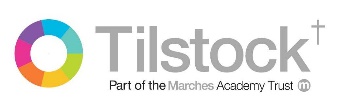 WordI can use my existing knowledge to help myself read aloud.I am aware that some words sound different to how they are spelt.ComprehensionI have understood a range of texts I have read.I am able to choose from a range of books to find the information I require.I use a dictionary to check the meaning of words.I can talk about some different types of stories I have read.I can identify some themes in a range of books I read.I will perform poems and play scripts.I will discuss words and phrases that interest me.I know that poetry comes in different forms.I think about what I read to make sure I understand it and it makes sense.I ask questions about a text or book.I know a character does certain things because of how the character is feeling or what has happened to them in the story.I can predict events in stories from what has happened up to now.I can tell what the main ideas are from reading a number of paragraphs.I can see that books are set out in ways that help the reader to read the texts.I can use non-fiction books to find information.I can take turns when discussing books I have read.